Year 6 Curriculum Yearly Overview 2017-18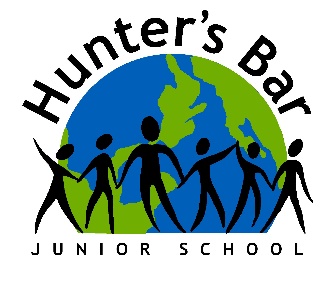 Teachers: Mrs Amin, Mr Goodhand, Mr Hull & Mrs StockleyDatesAutumn 1Autumn 2Spring 1 + 2Summer 1Summer 2Overarching ThemeHow we express ourselvesHow the world worksHow we share the planetHow we organise ourselvesWhere we are in time and placeCentral IdeaThe arts accurately reflect the history of the worldOur lives are influenced by things we cannot seeWe have a duty of care to our OceansDifferent world leaders have influenced the world in different ways Celebrating the end of life makes us humanFocus curriculum areas Art, Geography, HistoryScience, Music, Design Technology, R.E.Geography, SciencePSHCE, citizenship , British Values, History, R.E.Art, R.E., HistoryWritingExplanation – contrast of two depictions of the same historical event / figureRecount – Evacuation to ThornbridgeReport – Mi Amigo plane crash reportFiction skills – Slog’s Dad Short Story – Alma – retelling of a silent filmNarrative – contrasting views – Finding Nemo Discussion – environmental issues – Pros and cons of plasticsPersuasion – environmental issues – Recycling in schoolPortfolio skills –End of year writing assessment tasksDebating – politics and British ValuesPlay Writing – Y6 Leavers ShowPoetryReadingHunters Bar reading strategies – short fiction and no fiction textsWW2 poetrySlogs Dad – fiction (book study – short story)Twist Cottage – fiction (book study – short story)No fiction linked to topic (SATs focus)  Climb Not – fiction (book study – short story)Poetry  (SATs focus)The Spinner, Rain and Shine, The Charge of the Light-Brigade  Non-fiction (SATs focus)The Plague, Travelling onSkellig – book studyMathsPlace ValueFour operationsFractionsPlace ValueFour operationsFractionsDecimals and percentages MeasurementAlgebra Timetables RatioGeometry and stats Geometry and properties of shapeGeometry position and directionPost SATS project workArtUse experience, other subjects across the curriculum and ideas as inspiration for artworkDevelop and share ideas in a sketchbook and in finished productsImprove mastery of techniquesLearn about the great artists, architects and designers in historyAlthough specific Art curriculum skills and objectives are not taught during this time, the children will continue to be engaged in creative activities and provided with art-based opportunities.Although specific Art curriculum skills and objectives are not taught during this time, the children will continue to be engaged in creative activities and provided with art-based opportunities.Although specific Art curriculum skills and objectives are not taught during this time, the children will continue to be engaged in creative activities and provided with art-based opportunities.Use experience, other subjects across the curriculum and ideas as inspiration for artworkDevelop and share ideas in a sketchbook and in finished productsImprove mastery of techniquesComputing‘Appy Times 1Select and combine a variety of software (including internet services) on a range of digital devices to accomplish given goals including collecting, analysing, evaluating and presenting data and information.Building Battle BotsSelect, use and combine a variety of software (including internet services) on a range of digital devices to accomplish given goals, including collecting, analysing, evaluating and presenting data and information.Design and write programs that accomplish specific goals, including controlling or simulating physical systems; solve problems by decomposing them into smaller parts.Stocks and Shares‘Appy Times 2Design and write programs that accomplish specific goals, including controlling or simulating physical systems; solve problems by decomposing them into smaller parts.Use sequence, selections and repetition in programs; work with variables and various forms of input and output; generate appropriate inputs and predicted outputs to test programs. Select, use and combine a variety of software (including internet services) on a range of digital devices to accomplish given goals, including collecting, analysing, evaluating and presenting data and information.Design TechnologyUse research and develop design criteria to inform the design of innovative, functional, appealing products that are fit for purpose, aimed at particular individuals or groupsGenerate, develop, model and communicated their ideas through discussion, annotated sketches, cross sectional and exploded diagrams, prototypes, pattern pieces and computer aided designSelect from and use a wider range of tools and equipment to perform practical tasks such as cutting, shaping, joining and finishing accurately.Select from and use a wider range of materials and components including construction materials, textiles and ingredients according to their functional properties and aesthetic qualitiesInvestigate and analyse a range of existing g productsEvaluate their ideas and products against their own design criteria and consider the views of others to improve their work. Understand and use mechanical systems in their products such as gears, pulleys, cams, levers and linkages.Although specific Design Technology curriculum skills and objectives are not taught during this time, the children will continue to be engaged in problem solving and design-based activities.Although specific Design Technology curriculum skills and objectives are not taught during this time, the children will continue to be engaged in problem solving and design-based activities.Although specific Design Technology curriculum skills and objectives are not taught during this time, the children will continue to be engaged in problem solving and design-based activities.GeographyNational Curriculum CoverageLocate the world’s countries with a focus on Europe (Russia) and countries of particular interest of pupils. Skillsuse eight points of the compassuse six-figure grid referencesuse Ordnance Survey mapsunderstand how to use the key on Ordnance survey maps and know what each symbol meansNational Curriculum CoverageDescribe and understand:The distribution of natural resources including energy, food, minerals and waterLocate geographical zones of the worldUnderstand geographical similarities and differences through the study of human and physical geographyphysical geography, including: climate zones, biomes and vegetation belts, rivers, mountains, volcanoes and earthquakes and the water cycleSkillsdescribe features of a country/geographical area based on their position on the globe (proximity to Equator, hemisphere, continent, surrounding countries)present findings as graphs and through other digital technology e.g. Aurasma, Scribble Maps, Google EarthHistoryNational Curriculum CoverageA local history studyA study of a theme in British HistoryHistory of interest to pupilsSkillsPlace current study on timeline in relation to other studiesUse relevant dates and termsSequence up to 10 events on a time lineFind out about beliefs, behaviour and characteristics of people, recognising that not everyone shares the same views and feelingsCompare beliefs and behaviour with another time studiedWrite another explanation of a past event in terms of cause and effect using evidence to support and illustrate their explanationKnow key dates, characters and events of time studiedLink sources and work out how conclusions were arrived atConsider ways of checking the accuracy of interpretations – fact or fiction and opinionBe aware that different evidence will lead to different conclusionsRecognise primary and secondary sourcesUse a range of sources to find out about an aspect of time pastSuggest omissions and the means of finding outBring knowledge gathered from several sources together in a fluent accountNational Curriculum CoverageA non-European society that contrasts with British history – BeninSkillsConfidently use the library and internet for researchPlace current study on timeline in relation to other studiesFind out about beliefs, behaviour and characteristics of people, recognising that not everyone shares the same views and feelingsCompare beliefs and behaviour with another time studiedWrite another explanation of a past event in terms of cause and effect using evidence to support and illustrate their explanationKnow key dates, characters and events of time studiedLink sources and work out how conclusions were arrived atConsider ways of checking the accuracy of interpretations – fact or fiction and opinionMFLFrench – Telling the time and directions French – School and classroom objects and stationaryFrench Crepes – the language of instruction and recipeUsing bilingual dictions to locate food itemsFrench - Sports and passtimes – all about me.French – fashion and clothingMusicDevelop an understanding of the history of musicPlay and perform in solo and ensemble contexts, using voice and playing instruments with increasing accuracy, control and expressionImprovise and compose music using the inter-related dimensions of music separately and in combinationListen with attention to detail and recall sounds with increasing aural memoryAppreciate and understand a wide range of high quality live and recorded music from different traditions and from great musicians and composersUse and understand the basics of the stave and other musical notationsAppreciate and understand a wide range of high quality live and recorded music from different traditions and from great musicians and composersAlthough specific Music curriculum skills and objectives are not taught during this time, the children will continue to be engaged in musical activities and provided with weekly singing practice.Although specific Music curriculum skills and objectives are not taught during this time, the children will continue to be engaged in musical activities and provided with weekly singing practice.Although specific Music curriculum skills and objectives are not taught during this time, the children will continue to be engaged in musical activities and provided with weekly singing practice.PELindy – Hop danceBase line assessments (key skills)Handball Survival skills, team work and problem solving. Outdoor and adventurous activities Athletics and volleyballBase line assessments (key skills)Cricket PSHCEGoal Setting and Growth Mindset Falling Out Identities , Similarities and Differences Environment and Sustainability Media and Communication Mental and Emotional Wellbeing RETeachings, wisdom and authority - Sacred Texts Special readings / booksReverence The Ten CommandmentsTeachings, wisdom and authority - Sacred TextsThe QuranThe BibleThe Torah Inspirational people from long a goHow religious leaders have demonstrated successful leadership and have influenced the world. The journey of life and deathReligious beliefs about what happens when we die. In what ways is Religion like a Journey?Religious and non-religious rituals and celebrations.Christian, Muslim and Hindu life celebrationsHow do different religions link?ScienceForces and magnetsLook at contract and distant forces, attraction and repulsion, comparing and grouping materials.Look at poles, attraction and repulsion.Look at the effect of gravity and drag forcesLook at transference of forces in gears, pulleys, levers and springsElectricityLook at appliances, circuits, lamps, switches, insulators and conductors.Look at circuits, the effect of voltage in cells and the resistance and conductivity of materialsEvolution and inheritance Look at the resemblance in offspringLook at changes in animals overtimeLook at adaptation to environmentsLook at differences in offspringLook at adaptation and evolutionLook at changes to the human skeleton over timeAll living thingsIdentify and name plants and animalsLook at classification keysLook at the life cycle of animals and plantsLook at the classification of plants, animals and microorganismsLook at the reproduction in plants and animals and human growth and changesLook at effect of diet, exercise and drugs. Enrichment(trips, experiences, visits, visitors, etc.)Visit to Endcliffe Park – Mi AmigoThornbridgeWW2 Fabulous FinishCommunity religious visitors to talk about their faiths‘Pop-Up’ Toy Museum (ipad tour)Pupil voice outcome – school recycling and energy savingAdopt a dolphin Walk for waterLocal politicians Town hall visitVisit to the local cemeteryY6 performance Late night story nightResources(artefacts, texts, art materials etc)Ipads – music and advertsiDraw App?PastelsDrawing pencilsDowel CamsSquare cut wooden batonsGlue guns and glue sticksCircuits, batteries, wires, bulbs, crocodile clips,  123D design app (ipad)Algodoo (ipad)Halifax fantasy traderLight bot (ipad)Learn.code.orgTouchdevelop.comMakegameswithusAppinventor.mit.edu